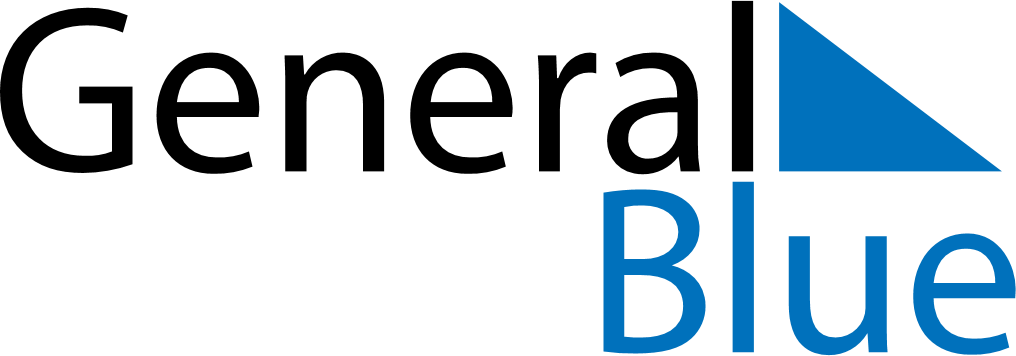 July 2020July 2020July 2020July 2020July 2020July 2020TanzaniaTanzaniaTanzaniaTanzaniaTanzaniaTanzaniaSundayMondayTuesdayWednesdayThursdayFridaySaturday1234567891011Saba Saba Day1213141516171819202122232425262728293031Feast of the Sacrifice (Eid al-Adha)NOTES